ANNOUNCEMENTS FOR December 31, 2017Activities this week: Tuesday:  	11:00 am Balance for LifeWednesday: 	 7:30 am Bible StudyThursday:	 9:30 am Badminton	7:00 pm Choir PracticeWith gratitude, we say farewell to a year known as 2017, giving God our thanks for His care, love and mercy.  With confidence, we welcome a New Year known as 2018.  The words of Christ ring in our ears in all that now lies before us and whatever the days may bring...."I am with you always, even to the end of the age."  That's our promise for every day that lies before us. With joy, we welcome into the membership of the Hurley Reformed Church three people.  Jon McGrew from the Methodist Church (no stranger to many of us) and Peter and Amelia Dockery, coming from the Roman Catholic Church and the Methodist Church. We rejoice with them in the commitment they make to Jesus Christ and this congregation to serve Him in the midst of these people.  Best wishes for a wonderful journey!!!Greeting you today are Roslie Gilpatric and Linda Moon.  Ushers assisting in the service are Barbara Kindt and Greg Laib.Poinsettias in the church are given as seen in the insert. Thanks to Wallkill View Farms in New Paltz for the beautiful poinsettias.Sanctuary flowers are placed today in honor and celebration of Rev. and Esther Stickley's 60th wedding anniversary (1/2/18) by the Strouse, Parker and Ocker families.There is no Sunday School this week.Many thanks to all who helped decorate the sanctuary.  We will be taking down the Christmas decorations January 12 at 9:00 am.  Lunch site to be determined.  – Doris AldenThere is a Nursery for toddlers and infants in Room 7 and is staffed by an experienced caregiver.   If your little one would rather play or needs a break, please feel free to have them join the fun in the nursey.  The service is piped in and you are welcome to stay with your child.Join us in Schadewald Hall for refreshments provided by Sandie Gregory and Kathy Jansen.  We love all goodies –homemade or store bought. Please sign up for refreshments for fellowship hour. There is a signup sheet posted in Schadewald Hall.  DATES ARE AVAILABLE.Start the New Year with us in worship next Sunday when we will observe the sacrament of Holy Communion and Install Elders and Deacons you have elected to their respective offices...  Elders:  James Pirro and Sandra Gregory.   Deacons: Christopher Decker, Roberta Falatyn and Sandra Emrich.  We congratulate all of them and seek God's guidance and blessing as they serve Him and his congregation.Envelopes for 2018 are available in Schadewald Hall.  If you currently don’t have an assigned envelope and want one, see Dennis Croswell or Jim Craven.  Wednesday Morning Bible Study: We resume this Wednesday. Mission of the month:   Last week the Mission committee went shopping to buy warm clothes, etc. for the Clinton Ave Warming Center. With a limited selection to choose from, we decided to donate the remainder of the $500 collected to the center itself to buy what is needed. December’s mission collection will be for Family of Woodstock. Deacon of the month is Dino Sumerano.  Call Dino at 845-331-4217 if you need a deacon’s assistance.Special Parsonage Renovation Fundraiser 2017  Thank you to all who have given so generously to the Parsonage Project.  We have heard very positive comments from you concerning the renovation anticipating the new pastor.  Continued upkeep and further renovation is in the works.  You will find specially designated envelopes in the pews for your continued support.The Reformed Church is a connectional church.  Our classis includes 33 congregations in the Mid-Hudson Valley.  We pray for the strength and vision of the pastors and the revitalization of their members.  Today we pray for Saugerties Reformed Church in Saugerties, New York.Minister for January 7:  Rev. Charles Stickley.  During this time frame without an onsite minister, Reverends Titus (Red Hook), and Van Houten (Fair St.) as well as Rev. Stickley have offered their services to provide pastoral care (home/nursing home/hospital visitations) or any other ministerial needs of our congregation. If you are in need of such care, please contact Dennis Croswell (331-5944), Dorothy at the church office (331-4121) or the Deacon of the month as listed in the weekly bulletin.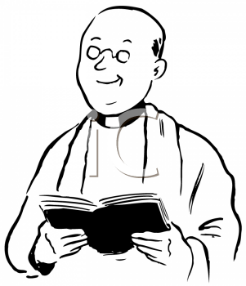 Minister Update:Our candidate Rev. William Appleyard-Pekich will preach before our congregation on January 14, 2018 and a congregational meeting will be held immediately after service to determine the congregation's desired direction for the Consistory. Informal meetings with the various organizations within the church and the candidate will be held on Saturday prior to the service to provide an opportunity for members to meet him and his family and to ask questions. A signup sheet is in Schadewald Hall.  See Doug Constant to sign up.